PROJET LECTURE : SPEED-READING pour découvrir les livres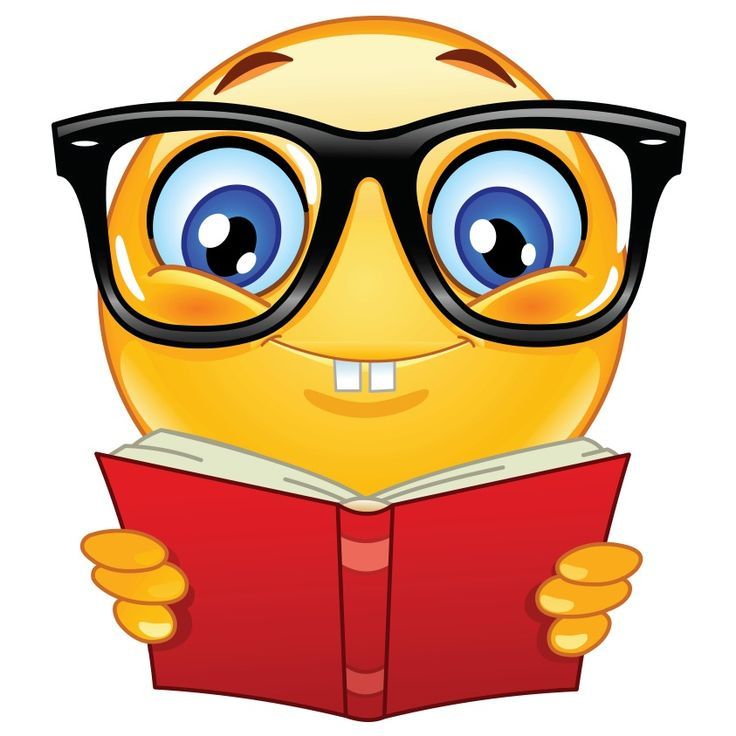 DOCUMENT 1        □Roman                  □BD                   □Manga                         □DocumentaireDOCUMENT 1        □Roman                  □BD                   □Manga                         □DocumentaireDOCUMENT 2       □Roman                  □BD                   □Manga                         □DocumentaireDOCUMENT 2       □Roman                  □BD                   □Manga                         □DocumentaireLa 1ère de couverture :TITRE : ………………………………………………………………………………………AUTEUR : ………………………………………………………………………….……..EDITEUR : …………………………………………………………………………………ILLUSTRATION :   dessin     /     photo   /     montagemoderne/mystérieuse/inquiétante/esthétique/amusante/ ridicule/gênante/enfantine/autre : ………………………….………………couleurs : froides / chaudes / autre : ……………………….…………impressions : donne envie / ne donne pas envie / intriguant(e) / autre : ……………………………………………………………….La 1ère de couverture :TITRE : ………………………………………………………………………………………AUTEUR : ………………………………………………………………………….……..EDITEUR : …………………………………………………………………………………ILLUSTRATION :   dessin     /     photo   /     montagemoderne/mystérieuse/inquiétante/esthétique/amusante/ ridicule/gênante/enfantine/autre : ………………………….………………couleurs : froides / chaudes / autre : ……………………….…………impressions : donne envie / ne donne pas envie / intriguant(e) / autre : ……………………………………………………………….La 4ème de couverture :Il s’agit de : résumé / extrait de l’œuvre / autre : ………………….…………………………………………………………………………………………….………Impressions : donne envie / ne donne pas envie / intriguant(e) / autre : …………………………………………………………………..……………….La 4ème de couverture :Il s’agit de : résumé / extrait de l’œuvre / autre : ………………….…………………………………………………………………………………………….………Impressions : donne envie / ne donne pas envie / intriguant(e) / autre : …………………………………………………………………..……………….L’incipit :lis la 1ère page, ou un peu plus si nécessaire.NARRATEUR : personnage de l’histoire : (nom, sexe, âge…) ………………………………………………………………………………………………….……………………………………………………………………………………….…………OU narrateur extérieur à l’histoire.CADRE SPATIO-TEMPOREL : …………………………………………………….…………………………………………………………………………………………………INTRIGUE : …………………………………………………………………………………………………………………………………………………………………………………L’incipit :lis la 1ère page, ou un peu plus si nécessaire.NARRATEUR : personnage de l’histoire : (nom, sexe, âge…) ………………………………………………………………………………………………….……………………………………………………………………………………….…………OU narrateur extérieur à l’histoire.CADRE SPATIO-TEMPOREL : …………………………………………………….…………………………………………………………………………………………………INTRIGUE : …………………………………………………………………………………………………………………………………………………………………………………DEDUCTION :genre de l’ouvragePolicier / réaliste (vie quotidienne) / fantastique / héroïc-fantasy / science-fiction / historique / autre : …………………………..BILAN :genre de l’ouvragePolicier / réaliste (vie quotidienne) / fantastique / héroïc-fantasy / science-fiction / historique / autre : …………………………..Mon avis à priori :avant d’avoir lu le documentMon avis à priori :avant d’avoir lu le documentDOCUMENT 3        □Roman                  □BD                   □Manga                         □DocumentaireDOCUMENT 3        □Roman                  □BD                   □Manga                         □DocumentaireDOCUMENT 4                      □Périodique                  DOCUMENT 4                      □Périodique                  La 1ère de couverture :TITRE : ………………………………………………………………………………………AUTEUR : ………………………………………………………………………….……..EDITEUR : …………………………………………………………………………………ILLUSTRATION :   dessin     /     photo   /     montagemoderne/mystérieuse/inquiétante/esthétique/amusante/ ridicule/gênante/enfantine/autre : ………………………….………………couleurs : froides / chaudes / autre : ……………………….…………impressions : donne envie / ne donne pas envie / intriguant(e) / autre : ……………………………………………………………….La 1ère de couverture du périodique :TITRE du périodique : ………………………………………………………………………………………Date : ………………………………………………………………………….……..Numéro : …………………………………………………………………………………ILLUSTRATION :   dessin     /     photo   /     montagemoderne/mystérieuse/inquiétante/esthétique/amusante/ ridicule/gênante/enfantine/autre : ………………………….………………couleurs : froides / chaudes / autre : ……………………….…………impressions : donne envie / ne donne pas envie / intriguant(e) / autre : ……………………………………………………………….La 4ème de couverture :Il s’agit de : résumé / extrait de l’œuvre / autre : ………………….…………………………………………………………………………………………….………Impressions : donne envie / ne donne pas envie / intriguant(e) / autre : …………………………………………………………………..……………….L’article :Auteur : ……………………………………………………………………………..…Pages : ………………………………………………………………….………Impressions : donne envie / ne donne pas envie / intriguant(e) / autre : …………………………………………………………………..……………….L’incipit :lis la 1ère page, ou un peu plus si nécessaire.NARRATEUR : personnage de l’histoire : (nom, sexe, âge…) ………………………………………………………………………………………………….……………………………………………………………………………………….…………OU narrateur extérieur à l’histoire.CADRE SPATIO-TEMPOREL : …………………………………………………….…………………………………………………………………………………………………INTRIGUE : …………………………………………………………………………………………………………………………………………………………………………………L’incipit :lis le 1er paragraphe, ou un peu plus si nécessaire.NARRATEUR : personnage de l’histoire : (nom, sexe, âge…) ………………………………………………………………………………………………….……………………………………………………………………………………….…………OU narrateur extérieur à l’article CADRE SPATIO-TEMPOREL : …………………………………………………….…………………………………………………………………………………………………INTRIGUE : …………………………………………………………………………………………………………………………………………………………………………………DEDUCTION :genre de l’ouvragePolicier / réaliste (vie quotidienne) / fantastique / héroïc-fantasy / science-fiction / historique / autre : …………………………..BILAN :genre de l’articlePolicier / réaliste (vie quotidienne) / actualité / historique / fait de société / autre : …………………………..Mon avis à priori :avant d’avoir lu le documentMon avis à priori :avant d’avoir lu le document